Об утверждении муниципальной программы Канашского района Чувашской Республики «Развитие культуры и туризма»Администрация Канашского района  Чувашской Республики  п о с т а н о в л я е т :1.Утвердить прилагаемую муниципальную программу Канашского района Чувашской Республики «Развитие культуры и туризма» (далее Программа). 2. Признать утратившим силу постановление администрации Канашского района Чувашской Республики от 10.10.2016 г. № 324 «О  муниципальной программе Канашского района Чувашской Республики «Развитие культуры и туризма на 2017 – 2020 годы».3. Контроль за исполнением настоящего постановления возложить на сектор культуры и по делам архивов администрации Канашского района.4. Настоящее постановление вступает в силу  после его официального опубликования и распространяется на правоотношения, возникающие с 01.01.2019 г.   Глава администрации района                                                                            В.Н.Степанов ЧĂВАШ РЕСПУБЛИКИНКАНАШ РАЙОНĚНАДМИНИСТРАЦИЙĚЙЫШĂНУ25 декабря  2018 г. 857 № Канаш хули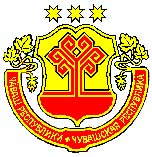 АДМИНИСТРАЦИЯКАНАШСКОГО РАЙОНАЧУВАШСКОЙ РЕСПУБЛИКИПОСТАНОВЛЕНИЕ___ ___________ 2018 г. № _____ город Канаш